Kindergarten Schatzinsel                                                                         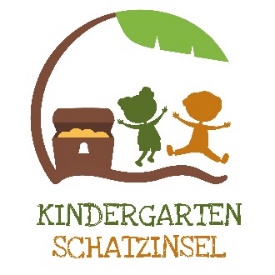 VERBINDLICHE FESTLEGUNG DER BUCHUNGSZEITEN Name des Kindes: 						Buchung ab Bitte kreuzen Sie in der nachstehenden Stundentafel die Zeiträume, in denen Ihr Kind verbindlich für ein Kiga-Jahr im Kindergarten betreut werden soll, an.Bedarf an Mittagessen			 Ja      Nein (Bei Teilnahme Mindestbuchungszeit bis 13.00 Uhr)Antrag auf Geschwisterermäßigung:               Ja      NeinOrt, Datum:	,			             Unterschrift d. Erziehungsberechtigten: Die Datenverarbeitung erfolgt auf Grundlage des Art. 6 Abs. 1 Datenschutzgrundverordnung (DSGVO) und dem Bayerischen Kinderbildungs- und -betreuungsgesetz (BayKiBiG). Nähere Informationen zur Datenerhebung nach Art. 13 und 14 DSGVO finden Sie auf der Homepage der GemeindeverwaltungUhrzeitMontagDienstagMittwochDonnerstagFreitagPreise für die durchschnittl. TagesbuchungPreise für die durchschnittl. TagesbuchungPreise für die durchschnittl. Tagesbuchung07.00 – 07.30 Uhr07.30 – 08.00 Uhr08.00 – 08.30 Uhr08.30 – 11.30 UhrTägliche   Kernzeit Eine Veränderung der Kernzeit für ihr Kind ist nicht möglich= AnwesenheitspflichtEine Veränderung der Kernzeit für ihr Kind ist nicht möglich= AnwesenheitspflichtEine Veränderung der Kernzeit für ihr Kind ist nicht möglich= Anwesenheitspflicht11.30 – 12.00 Uhr12.00 – 12.30 Uhr12.30 – 13.00 Uhrbis       4 Std/Tagbis       4 Std/Tag158,00  €  mtl.13.00 – 13.30 Uhrüber 4-5 Std/Tagüber 4-5 Std/Tag173,00  €  mtl..13.30 – 14.00 Uhrüber 5-6 Std/Tag192,00  €  mtl.192,00  €  mtl.14.00 – 14.30 Uhrüber 6-7 Std/Tag208,00  €  mtl.208,00  €  mtl.14.30 – 15.00 Uhrüber 7-8 Std/Tag228,00  €  mtl.228,00  €  mtl.15.00 – 15.30 Uhrüber 8-9 Std/Tag248,00  €  mtl.248,00  €  mtl.15.30 – 16.00 Uhrüber 9 Std/Tag264,00  €  mtl.264,00  €  mtl.Gesamter Betreuungs-Bedarf/Tag